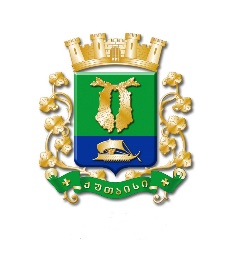 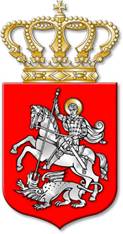 ს  ა  ქ  ა  რ  თ  ვ  ე  ლ  ოქალაქ  ქუთაისის  მუნიციპალიტეტის  საკრებულოგ  ა  ნ  კ  ა  რ  გ  უ  ლ  ე  ბ  ა    327ქალაქი  ქუთაისი		28		ოქტომბერი		2020  წელიახალი კორონავირუსის („COVID-19“) გავრცელების გამო, 2020 წლის პირველიოქტომბრიდან 2020 წლის ოცდათერთმეტი ოქტომბრის  ჩათვლით პერიოდში, ქალაქქუთაისში M1 (მსუბუქი ავტომობილები), M2 (ავტობუსები 5 ტონამდე სრული მასით) და M3  (ავტობუსები 5 ტონაზე მეტი სრული მასით) კატეგორიების ავტოსატრანსპორტო საშუალებებით მომსახურების გამწევი კომპანიების ქალაქ ქუთაისში ადგილობრივი საქალაქო რეგულარული სამგზავრო გადაყვანის მარშრუტებზე ნებართვის გაცემის ფასის გადახდის ვალდებულებისაგან გათავისუფლების თაობაზესაქართველოს ორგანული კანონის „ადგილობრივი თვითმმართველობის კოდექსი“ 24-ე მუხლის პირველი პუნქტის „დ“ ქვეპუნქტის „დ.ბ“ ქვეპუნქტისა და საქართველოს კანონის „საქართველოს ზოგადი ადმინისტრაციული კოდექსი“ 54-ე მუხლის მე-2 ნაწილის საფუძველზე:მუხლი 1. 2020 წლის პირველი ოქტომბრიდან  2020 წლის  ოცდათერთმეტი ოქტომბრის   ჩათვლით პერიოდში, ქალაქ ქუთაისში M1 (მსუბუქი ავტომობილები), M2 (ავტობუსები 5 ტონამდე სრული მასით) და M3 (ავტობუსები 5 ტონაზე მეტი სრული მასით) კატეგორიების  ავტოსატრანსპორტო საშუალებებით მომსახურების გამწევი კომპანიები გათავისუფლდნენ ქალაქ ქუთაისში ადგილობრივი საქალაქო რეგულარული სამგზავრო გადაყვანის მარშრუტებზე ნებართვის გაცემის ფასის გადახდის ვალდებულებისაგან.მუხლი 2. განკარგულება შეიძლება გასაჩივრდეს, კანონით დადგენილი წესით, ქუთაისის საქალაქო სასამართლოში (ვ.კუპრაძის ქუჩა № 11), მისი გაცნობიდან ერთი თვის ვადაში.მუხლი 3. განკარგულება ძალაში შევიდეს 2020 წლის პირველი ოქტომბრიდან. 		საკრებულოს  თავმჯდომარის  მოადგილე, 		საკრებულოს თავმჯდომარის მოვალეობის 				შემსრულებელი				ირაკლი  შენგელია